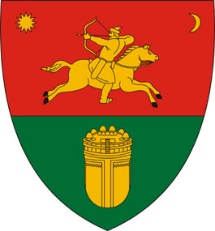 T Á J É K O Z T A T Á S !Törtel Község Önkormányzata felelős vezetőjeként tájékoztatom a tisztelt lakosságot, hogy az államigazgatási feladatok ellátását a Törteli Polgármesteri Hivatal, a veszélyhelyzet kihirdetése (40/2020. III. 11. Kormányrendelet) óta is folyamatosan biztosítja.A COVID-19 koronavírus-fertőzés miatt kialakult helyzetre való tekintettel a veszélyhelyzet visszavonásáig, a Törteli Polgármesteri Hivatal a hatósági ügyeket az alábbiak szerint intézi:A hivatalban a veszélyhelyzet kihirdetése óta az elektronikus ügyintézés vált elsődlegessé. A tájékoztatást – igény szerint - telefonon lehet kérni és megadni.Munkaidőben hívható telefonszámok:Anyakönyvi ügyekben:  +36 53/ 576-014Szociális ügyekben:  +36 53/ 576-015Adóügyekben:  +36 53/ 576-016Gazdasági csoport: +36 53/ 576-017Településfejlesztési ügyekben: +36 53/ 576-018Ügyintézésre kizárólag elektronikusan, a hivatal épülete elé kihelyezett postaláda használatával, vagy - kötelező személyes megjelenést igénylő ügyekben - telefonon előzetesen egyeztetett időpontban van lehetőség.Kérjük, hogy csak végső esetben (előkészített dokumentumok aláírásakor), előre egyeztetett időpontban lépjenek be a hivatal épületébe!Elkerülhetetlen személyes ügyintézés esetén, az esetleges várakozáskor kérjük betartani az ügyfelek közötti legalább 1,5-2 méter „szociális” távolságot! A koronavírus járvány terjedésének megfékezése, illetve lassítása érdekében, a szociális juttatások kifizetése kizárólag átutalás formájában történik.A házasságkötések megtarthatók, de az egy helyiségben tartózkodók létszáma maximum 20 fő lehet.A hagyatéki ügyekben idézett ügyfelekkel elsősorban telefonon, e-mail-ben kell kapcsolatot tartani, a hagyatéki leltár adatfelvételi és előkészítési szakaszában. Köszönjük megértésüket és együttműködésüket az önök és a hivatal munkatársai egészsége érdekében is, hogy a veszélyhelyzet elmúltával is szolgálhassuk településünk lakóit!Godó Tibor s.k.  Polgármester